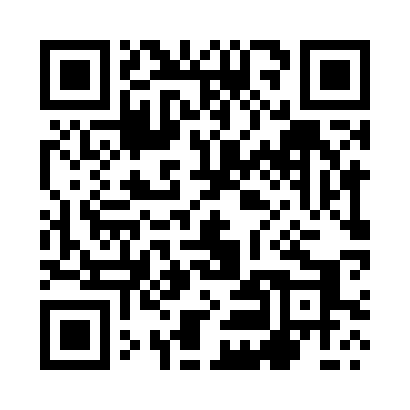 Prayer times for Slomiane, PolandMon 1 Apr 2024 - Tue 30 Apr 2024High Latitude Method: Angle Based RulePrayer Calculation Method: Muslim World LeagueAsar Calculation Method: HanafiPrayer times provided by https://www.salahtimes.comDateDayFajrSunriseDhuhrAsrMaghribIsha1Mon4:116:0712:355:027:048:532Tue4:086:0412:355:047:068:553Wed4:056:0212:345:057:078:574Thu4:036:0012:345:067:098:595Fri4:005:5812:345:077:119:016Sat3:575:5612:335:087:129:037Sun3:545:5412:335:097:149:068Mon3:525:5112:335:107:159:089Tue3:495:4912:335:127:179:1010Wed3:465:4712:325:137:199:1211Thu3:435:4512:325:147:209:1512Fri3:405:4312:325:157:229:1713Sat3:375:4112:325:167:239:1914Sun3:345:3912:315:177:259:2115Mon3:315:3712:315:187:279:2416Tue3:285:3412:315:197:289:2617Wed3:255:3212:315:207:309:2918Thu3:225:3012:305:217:319:3119Fri3:195:2812:305:227:339:3320Sat3:165:2612:305:237:359:3621Sun3:135:2412:305:247:369:3822Mon3:105:2212:305:257:389:4123Tue3:075:2012:295:267:399:4424Wed3:045:1812:295:277:419:4625Thu3:015:1612:295:287:439:4926Fri2:585:1512:295:297:449:5127Sat2:555:1312:295:307:469:5428Sun2:525:1112:295:317:479:5729Mon2:485:0912:285:327:4910:0030Tue2:455:0712:285:337:5110:02